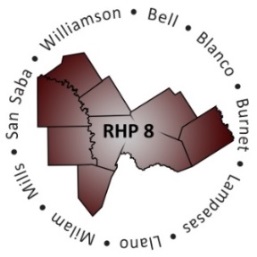 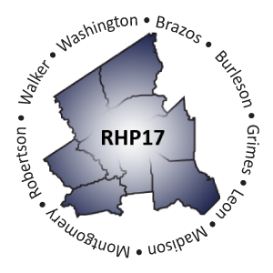 Regional Healthcare Partnerships 8 and 17Joint Monthly Learning Collaborative WebinarThursday, February 11, 2016 • 10:00 a.m. – 11:00 a.m.Audio: Phone: 877-931-8150 • Participant Passcode: 1624814
Webinar: Join WebEx meeting • Meeting Number: 922 270 306ATTENDANCEAGENDAWelcome and IntroductionsUpcoming Learning Collaborative Opportunities Save the Date: RHP 8 Behavioral Health and Primary Care Cohort Date: Thursday, February 18 (Standing meeting: Third Thursday of each month)Time: 11:30 a.m. - 1:30 p.m. (brown bag)Location: Bluebonnet Trails Community Services, 1009 N. Georgetown St., Round Rock, 78664 Save the Date: RHP 17 Cohort Date: Thursday, February 18 (Standing meeting: Third Thursday of each month)Time: 9:30 a.m. - 11:30 a.m. Location: TBD Save the Date: Joint RHP 8 & 17 EventsDate: Thursday, March 24, 2016
Location: Texas A&M Health Science Center – Round Rock Campus
Joint Managed Care Forum: 9:00 – 11:15 a.m. 
Exploring Common Ground: Potential Alignment of Regional Programs & Managed Care Initiatives
Joint Learning Collaborative Event with Lunch: 11:30 a.m. – 3:00 p.m. 
Project Sustainability and Waiver RenewalRegistration: Participation is free, but all participants are required to register in advance. Please email the Anchor Team by close of business on, Friday, March 18, 2016: RHP8@tamhsc.edu or RHP17@tamhsc.edu.Include name, organization, phone number, email, and whether or not you plan to attend the Managed Care Forum, the Sustainability Collaborative, or both.Please Note: Lunch will only be provided to those attendees staying for and/or participating in the afternoon Sustainability Collaborative Event. “Raise the Floor” – Focus Areas and Open DiscussionPresentation: Program Evaluation Series
RHP 8 Anchor Team, “Program Results Stories”
Presentation will provide a brief overview of program results stories as a method for program evaluation and sustainability including a framework, resources, and examples.Gina Lawson with the RHP 8 Anchor team provided an overview of an evaluative method, Program Results Story (PRS). Attendees were reminded HHSC has included other evaluation models in the HHSC Stretch Activity 3 guidance (SA3) including: Logic Models,  Outcome Funding Framework, Results-Based Accountability, Targeting Outcomes of Programs, Balanced Scorecards, Scales and Ladders, Results Mapping, and PRS.Areas covered during the presentation included: Importance and types of stories providers may consider using to “tell their story”;Nine key components to consider when creating PRS; Outline of how to create a basic PRS (e.g., creating a catchy title, identify services provided to community and issue they are addressing, etc.); andExample of a story collection tool. Two DSRIP PRS examples included:RHP 17 – CHI St. Luke’s The Woodlands Hospital (see RHP 17_SLWH DSRIP Bridge Clinic Poster Pres) One-pager success story/not patient-specific.Visual walks readers through the DSRIP project process. RHP 3 – Houston Methodist Hospital (see Patient Success Story Example RHP 3 Houston Methodist Hospital)Personal account/patient specific. The presentation included 10 writing tips from the CDC, which included a reminder to write for the reader, importance of developing an angle, and focusing on the facts and not the fluff. Visuals were included as reminders – e.g., stay up to date, be prepared, create an emotional hook, etc.References were included at the end for providers to find more information. Open DiscussionKrystle Riley – a key for them was to keep the one-pager short and simple; made it easier to share; is understandable to different groups (internal and external stakeholders) Shayna Spurlin – Anchor teams are sharing this information, even if not required to do SA3, because everyone will have to do some type of program review to receive 50% of money next year Jennifer LoGalbo – Anchor teams encourage providers to look at success stories they may have already shared in the RHP 8/17 newsletters, and use those as a springboard to create PRS using RHP 3 and RHP 17 examples offered today Next Steps/AdjournNext RHP 8 and 17 Joint Webinar: Thursday, March 10, 10:00 a.m.OrganizationName(s)OrganizationName(s)Bell County Public Health DistrictRenee StewartPrenatal ClinicBluebonnet TrailsMeghan Nadolski; Morgan Starr;Amy Pierce; Andrea Richardson;  Corinne Turmelle; Jennifer BourquinScott & White – BrenhamTammy DanielsBrazos County Health District Scott & White – Llano Blake BarnesBrazos Valley Council of Governments Scott & White – Memorial Center for LifeRanita OliverSeton Harker HeightsCentral Counties ServicesSeton Highland LakesCindy SanchezCollege Station Medical Center / Washington County EMSSt. David’s Round Rock Medical CenterConroe Regional Medical Center  & KingwoodMichael SmithSt. Joseph RegionalMartha FuentesHealth for AllElizabeth Dickey St. Luke’sKrystle RileyHill Country MHMRKristie Jacoby Texas A&M Physicians Ryan Pekarek; Sara Miller; Karla Blaine; Debbie Muesse; Hospice Brazos ValleyTri-County Behavioral HealthcareHuntsville Memorial HospitalSarah JonesWilliamson County and Cities Health DistrictLittle River HealthcareKayla Graham RHP 8 Anchor TeamJennifer LoGalbo; Gina LawsonMHMR Authority of Brazos ValleyRobert ReedRHP 17 Anchor TeamShayna Spurlin; Carmela PerezMontgomery County Public Hospital DistrictAndrew KarrerOther StakeholdersPauline  VanMeurs – Williamson County EMSKathy Pierce – Williamson County Commissioner Long